Інформація про демонтовані рекламні засобидля оприлюднення на офіційному веб-сайті Сумської міської радиНачальник Управління – головний архітектор						          								  Андрій КРИВЦОВМаксим Галицький 700-105№ з/пАдреса розташування рекламного засобуТип рекламного засобуНайменування розповсюджувача рекламиФотофіксація доФотофіксація після1вул. Білопільський шлях, 19стелаТОВ "РІШАС"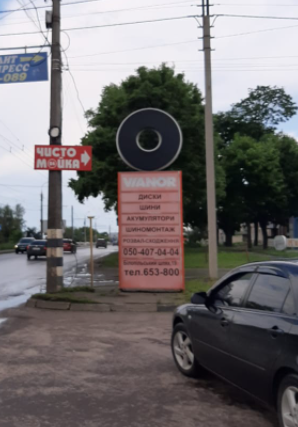 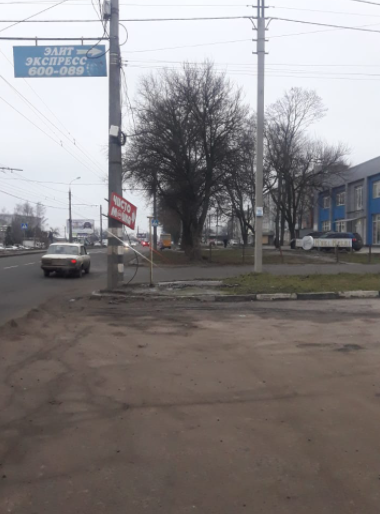 2вул. Білопільський шляхщитТОВ "РІШАС"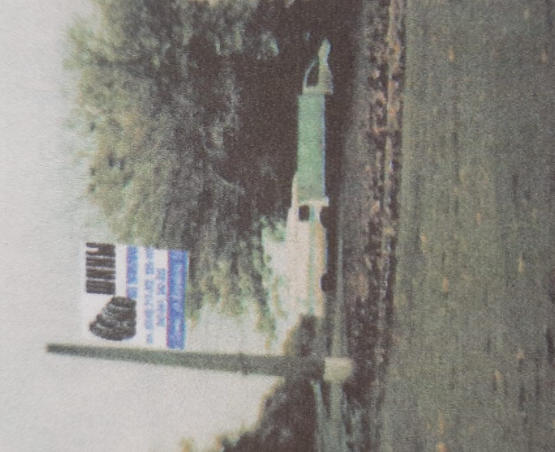 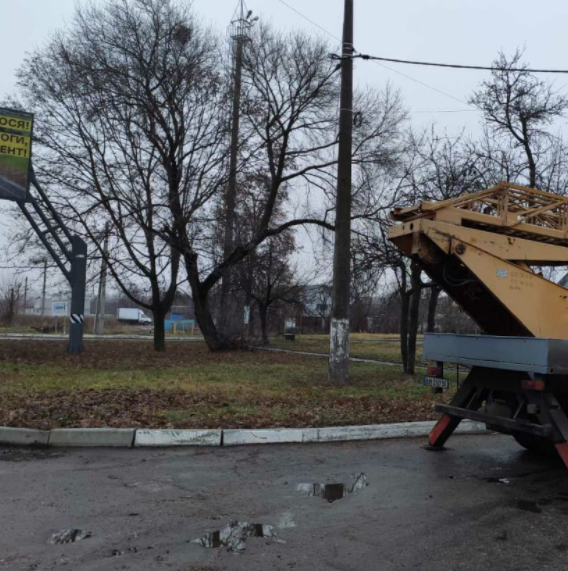 3вул.Прокофєва,12лайт-бокс на опоріТОВ «Сервіс груп»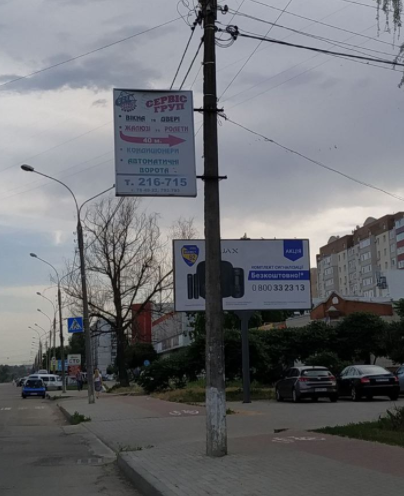 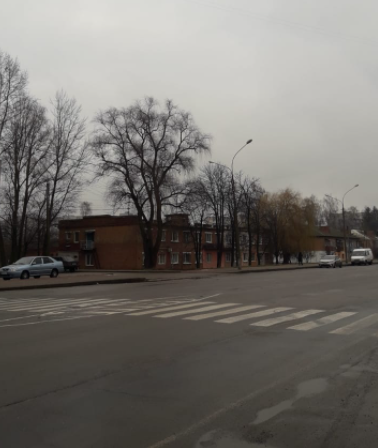 4вул. Білопільський шляхбіг-бордВласника не встановлено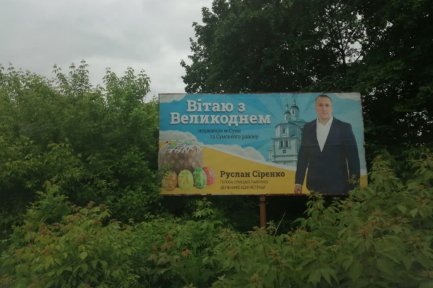 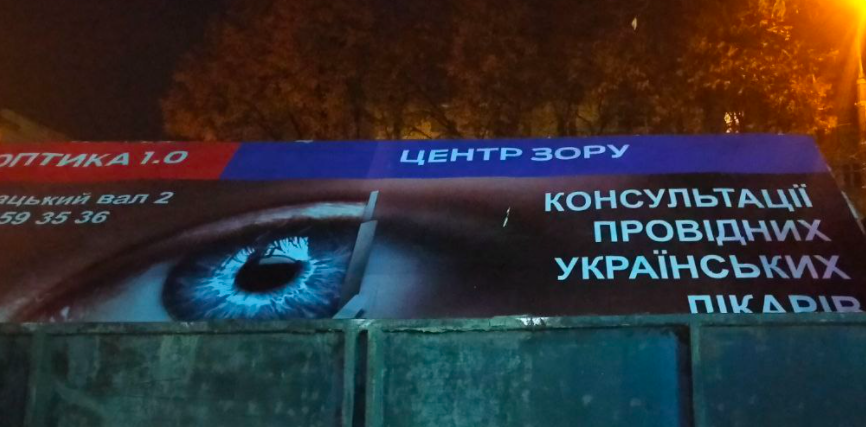 5проспект Шевченка, 18сітілайтПриватний нотаріус Таранушич В.В.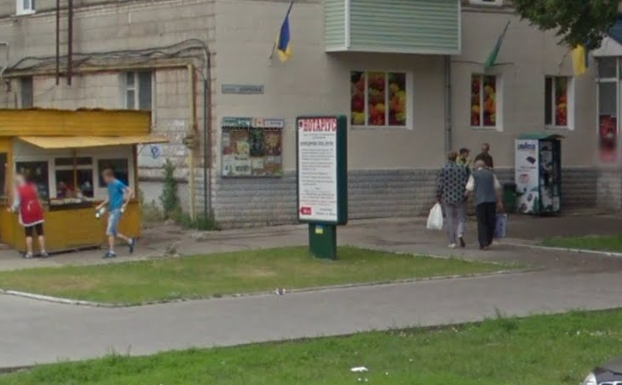 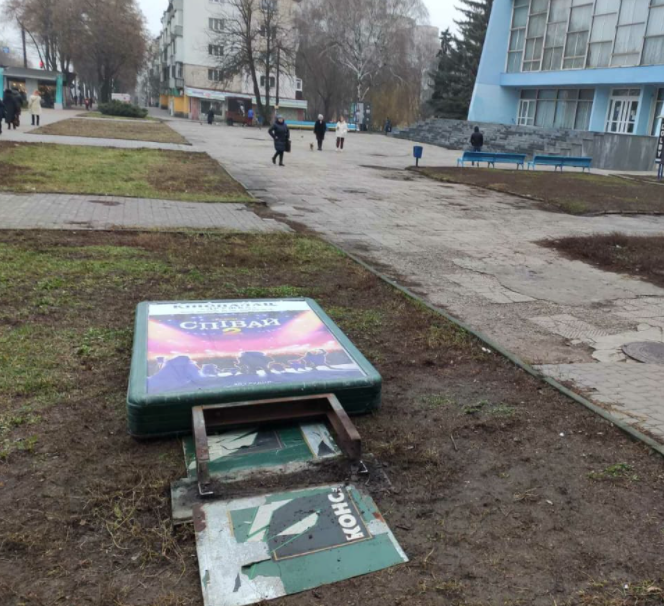 6вулиця РоменськатролФОП Антошенко О.І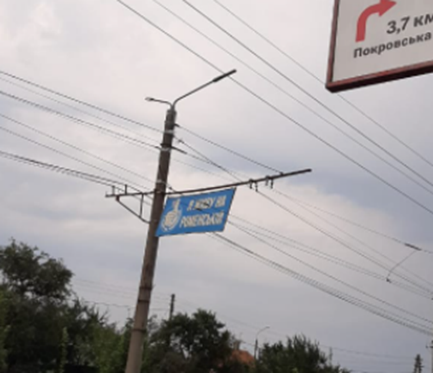 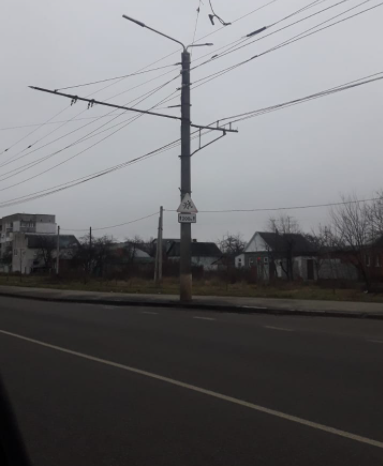 7провулок Терезовадошка оголошень на опоріВласника не встановлено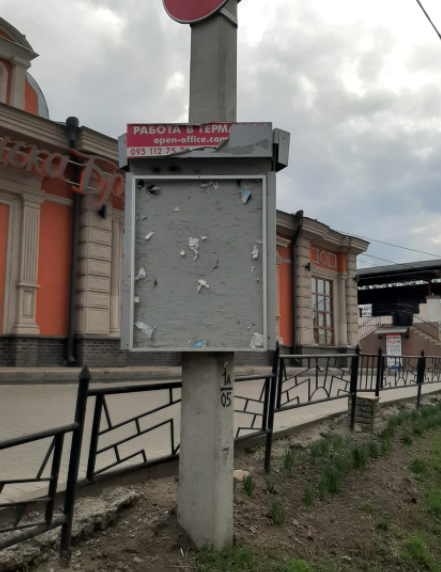 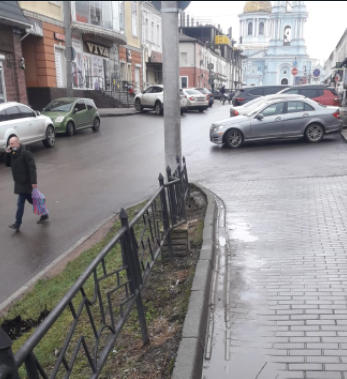 8вулиця Харківська (біля опори 412)пілонФОП Горькаєв С.М.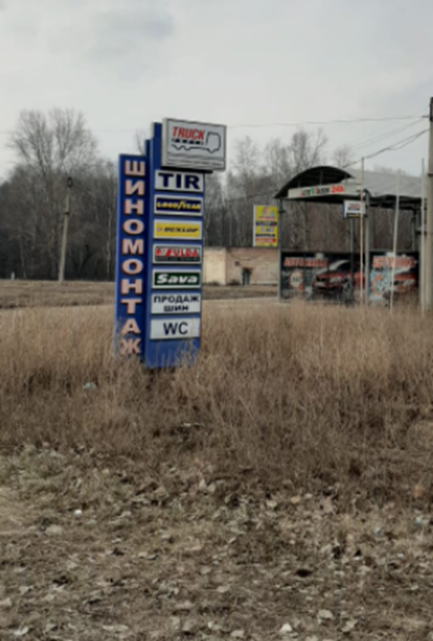 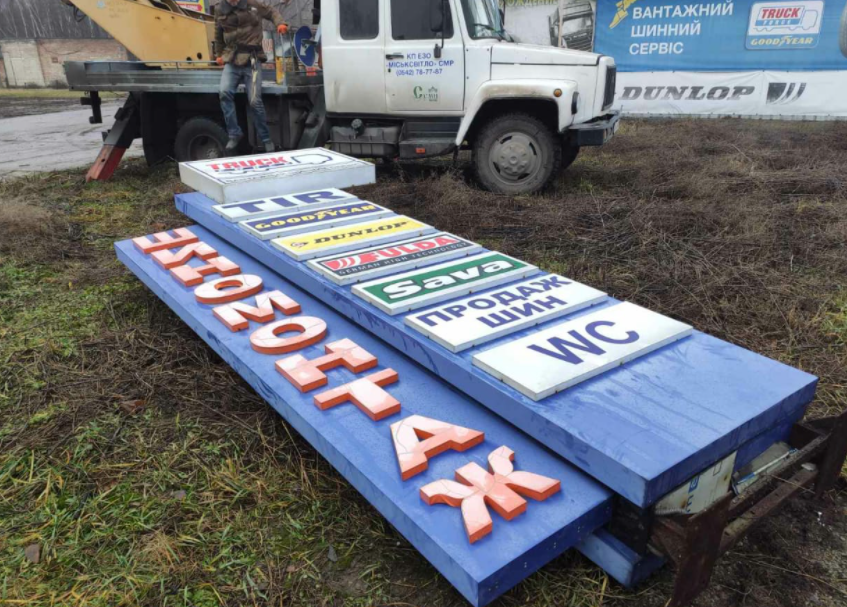 9вулиця Харківська (опора 387)консоль на опоріФОП Горькаєв С.М.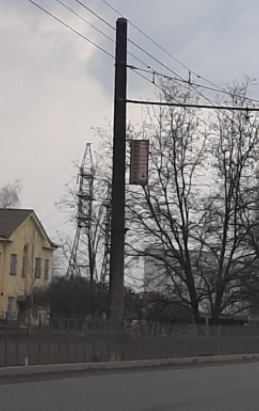 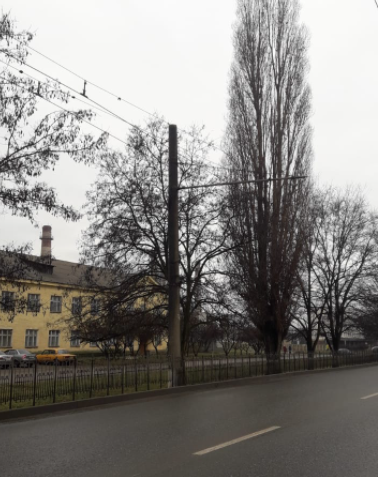 10вулиця Харківська (опора 373)консоль на опоріФОП Горькаєв С.М.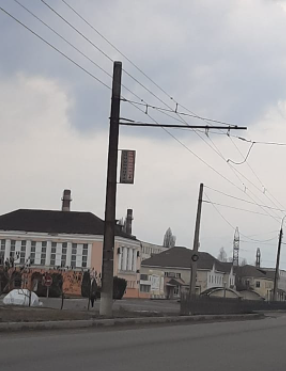 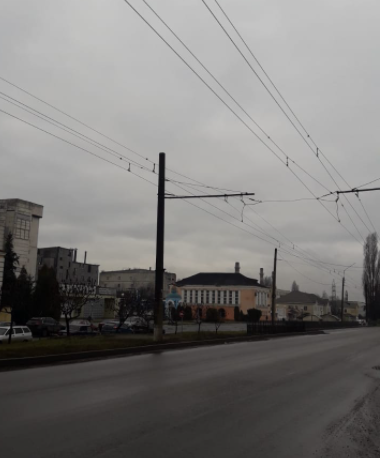 11вулиця Горького, 34банерні перетяги огорожі 4 штукиВласника не встановлено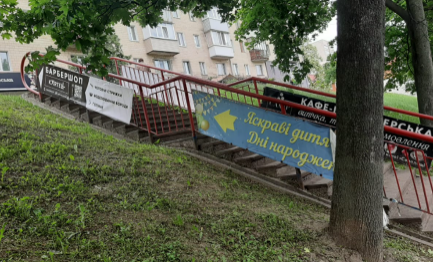 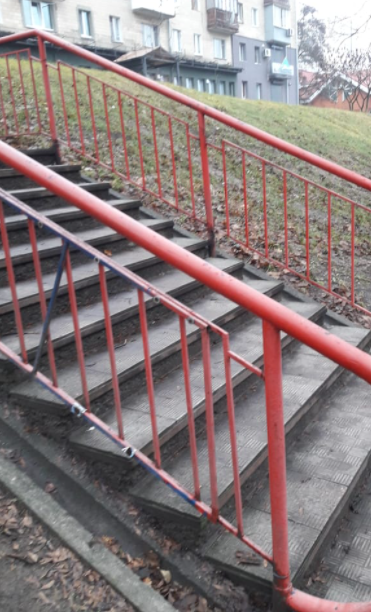 12проспект Т. Шевченка (перед поворотом на вулицю Супруна)стелаФОП Сумбатов І.Р.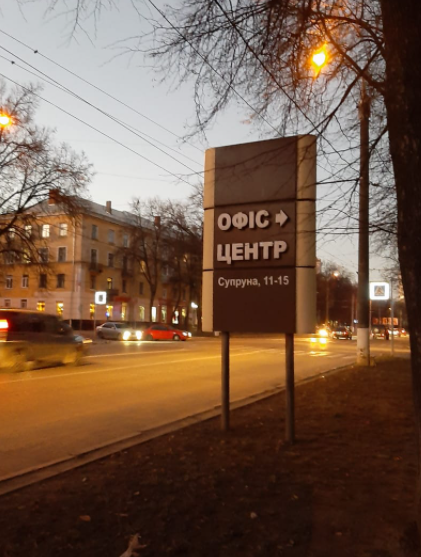 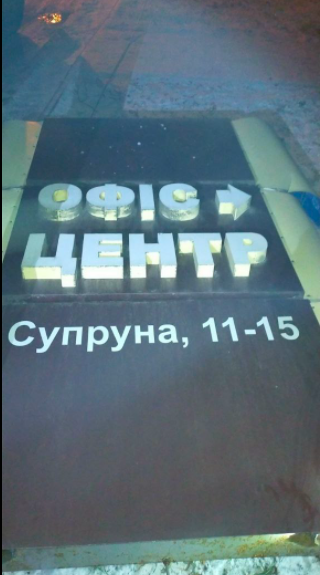 13проспект Михайла Лушпи, 4/1стелаФОП Антонів І.П.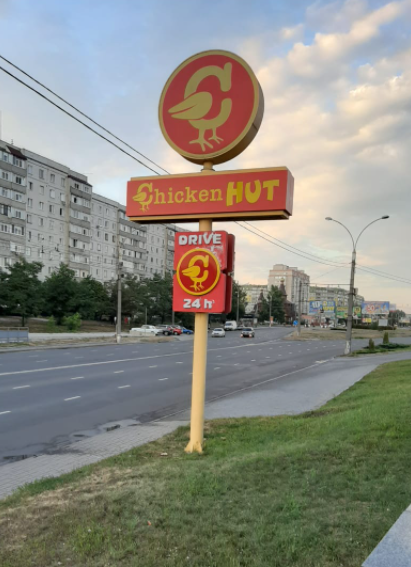 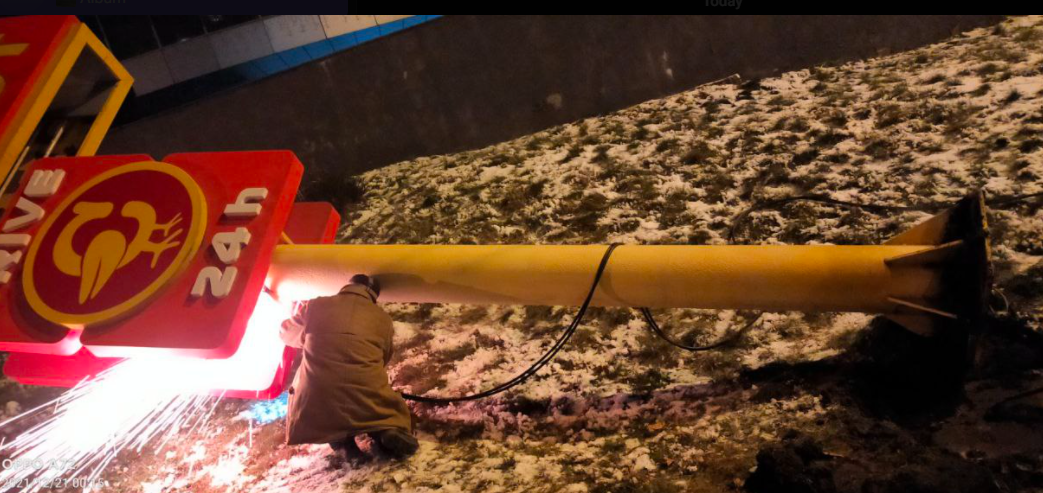 14вул. Роменська, 79/1щит на опоріТОВ "РІШАС"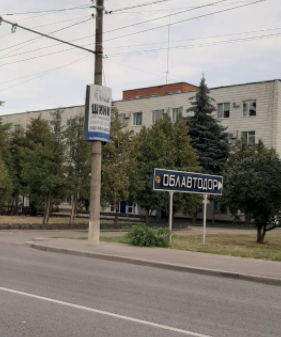 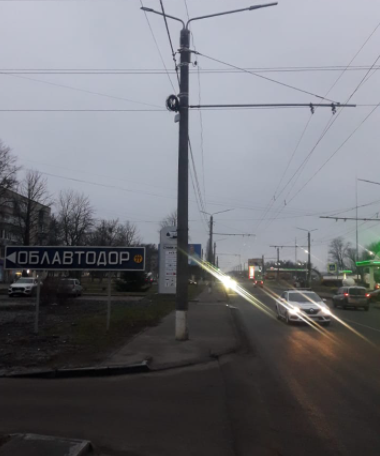 15вулиця Харківська (на виїзді з міста)щит на опоріВласника не встановлено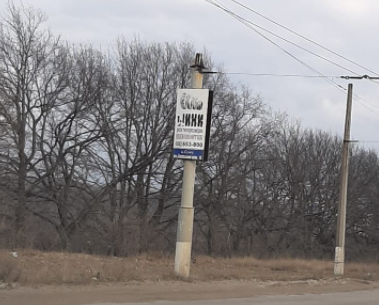 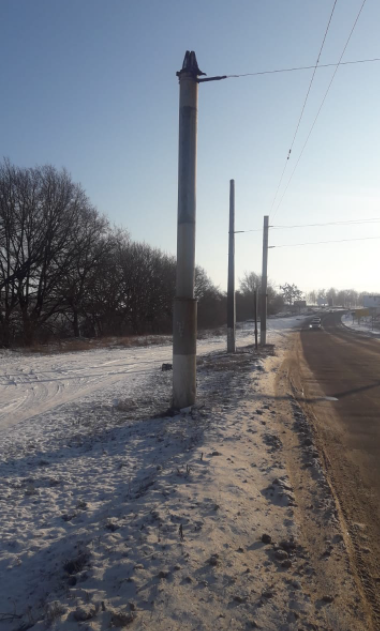 